041 クチナシ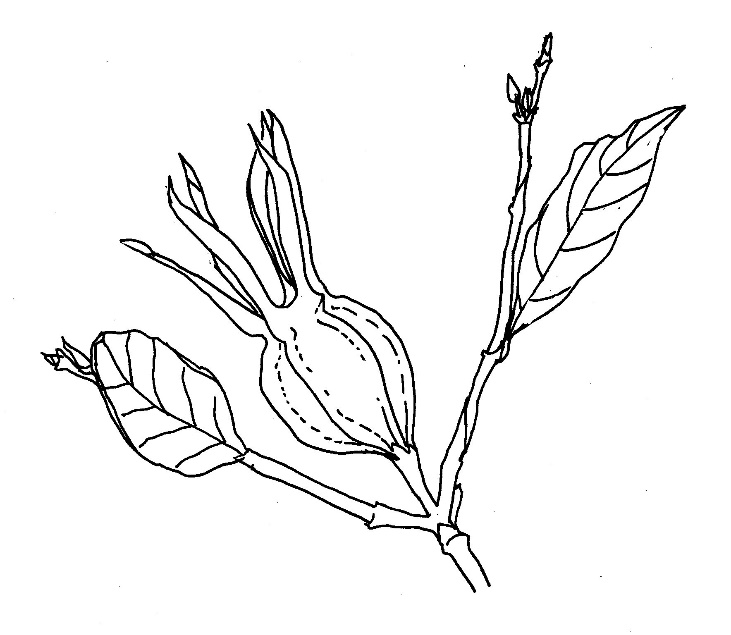 